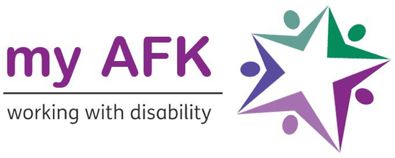 My AFKJOB DESCRIPTIONJob Title:		Support Worker (Bank)Report To:	Lead Support Worker/ Services and Business Development ManagerSalary:			£12.50 per hourLocation:		Hornsey, London N8 9DJ, with some travelDBS:                                This post is subject to a criminal record check under the arrangements established by the Disclosure & Barring ServiceContext Of Jobmy AFK is a national charity helping young disabled people develop theirindependence and find employment. Our vision is a world where all people livingwith a disability get to lead the life they choose. As part of this we provide bespokeemployment skills training and organise work placements across North London. At anational level, we provide mobility equipment not available on the NHS for disabledchildren and young people up to the age of 25.Overall Job Purpose As a Support Worker, you will contribute to the running of our high-quality Short Breaks programmes during the school holidays both in our office and in the community. You will provide direct support to young disabled people accessing our programmes to ensure they are able to enjoy and achieve in all chosen activities as much as possible. You will also demonstrate a strong commitment to their safety and wellbeing.Working ConditionsThis post is for 9 weeks per year during School Holidays in February, March/April, May, July/August and October excluding Christmas.  The hours will vary but be on Weekdays  within the hours  8:30 am and 5pm Variable hours contract with no minimum hours guaranteedPost Holder may be expected to work some evenings or weekend as required by the Job.Principal Job ResponsibilitiesTo support young people with a wide range of disabilities and needs, including those with challenging behaviour to access the holiday programme To assist young people’s participation in sessions, trips, and a variety of social and leisure and play activities; including supporting them to socialise with peers. To work positively with colleagues, and take direction from the session leader and the Service Support Coordinator, to ensure high-quality experiences for all young disabled peopleTo liaise appropriately with parents, carers and other professionals To welcome young people to AFK at the beginning of the day, and support with transitions throughout the day including at the end eg, make full use of all available games and equipment to ensure young people are fulfilled.To participate in the evaluation of sessions and servicesTo work at all times within AFK policies and procedures including Equality & Diversity, Safeguarding, Data Protection and Health and Safety PoliciesTo attend training events as required for your roleTo report any concerns or queries while carrying out tasks to your Line ManagerTo attend meetings as required to support and contribute to the development of future deliveryTo carry out any other appropriate tasks as reasonably required by the session leader or other members of the management teamAdditional ResponsibilitiesCarry out duties relating to Communications at AFK as directed by the PR and Communications Manager Liaise with other staff members in carrying out work for their departments.Assist with the Induction of young people as directed by your Line Manager Including fire safety, first aid and accident reporting proceduresSupport and work with young people who have a range of support needs during both on and off site activities Assist and facilitate any practical/disability related needs of young peopleComplete administrative tasks required to carry out the roleDeliver Personal Care as requiredPerson Specification- Support Worker CriteriaEssentialDesirableQualificationsNVQ Level 2 in a relevant field or  equivalent experience in a comparable professional environment√Experience And KnowledgeMinimum 12 months experience of working with young disabled people and young people with Autism√Experience And KnowledgeExperienced in developing and running sessions and activities for disabled young people√Experience And KnowledgeCurrent Certificate in First Aid or willing to train√Experience And KnowledgeSkills And AbilitiesExperienced in using a range of communication methods with young people including those who are non-verbal Eg: Makaton and PECS √Skills And AbilitiesExperienced in supporting behaviour that challenges √Skills And AbilitiesExperienced in supporting young people with Personal Care needs√Skills And AbilitiesEffective time management skills and the ability to prioritise work√Personal CharacteristicsHighly organised and motivated√Personal CharacteristicsHighly flexible and responsive to change √Personal CharacteristicsEnthusiasm and willingness to learn new skills√Personal CharacteristicsExcellent communication skills√Personal CharacteristicsReliable and punctual for work√Personal CharacteristicsAbility to contribute effectively to a team√Health and Safety Awareness of responsibilities relating to Health and Safety √Equality, Diversity and InclusionCommitment to equal opportunities and anti-discriminatory practice  √Safeguarding Knowledge and understanding of Safeguarding and what it means when working with disabled people √Person CentredAwareness of the principles and practice of Person-Centred Support √AFK’s aims and objectivesUnderstanding of and commitment to the Mission and Vision of my AFK √